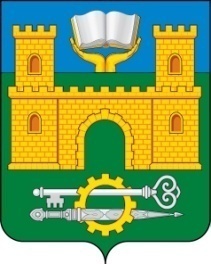 РЕСПУБЛИКА ДАГЕСТАНМУНИЦИПАЛЬНОЕ ОБРАЗОВАНИЕ «ГОРОД ХАСАВЮРТ»УПРАВЛЕНИЕ ОБРАЗОВАНИЯМуниципальное  казенное  учреждение  дополнительного  образования «Центр  технического  творчества»                                                                                                                                 РД, г. Хасавюрт, ул. Победы, 109                                                        Выписка из приказа № 19 от 09.01.2020 г.О создании комиссии по противодействиюкоррупции в 2019-2020 учебном году.               В исполнении Федерального закона Российской Федерации от 25.12.2008 г. № 273-ФЗ «О противодействии коррупции»Приказываю:  1. Создать комиссию по противодействию коррупции  в  МКУ  ДО  «Центр  технического творчества»  в составе:      Председатель комиссии      - Шуаибова  М. А., директор  МКУ ДО «ЦТТ»     Члены комиссии:      - Атаева  А. А., методист МКУ ДО «ЦТТ», председатель ПО      - Веригов  В. В. – педагог ДО МКУ  ДО  «ЦТТ»   2. Утвердить план мероприятий по противодействию коррупции на 2019-2020   учебный  год.Директор МКУ ДО «ЦТТ»                                                    Шуаибова  М. А.